Печатное средство массовой информации органов местного самоуправления муниципального образования Мушковичского  сельского поселения Ярцевского района Смоленской областиОтдел надзорной деятельности и профилактической работы Ярцевского, Духовщинского и Кардымовского районов Главного управления МЧС России по Смоленской областиИНФОРМИРУЕТ!!!ОНД и ПР Ярцевского, Духовщинского и Кардымовского информирует про опасность детской шалости с огнем, без присмотра взрослых.Детская шалость с огнем часто становится причиной пожаров. Как показывает практика, часто такие пожары происходят из-за отсутствия навыков у детей осторожного обращения с огнем, недостаточным контролем над их поведением со стороны взрослых, а в ряде случаев неумением родителей организовать досуг своих чад.В возрасте от трех до семи лет дети в своих играх часто повторяют поступки и действия взрослых, имитируя их труд. Стремление 
к самостоятельности особенно проявляется в то время, когда дети остаются одни. Нельзя быть уверенным, что ребенок, оставшись один дома, не решит поиграть с коробочкой спичек или зажигалкой, не захочет поджечь бумагу, не устроит костер, который он видел в лесу.Уважаемые родители, проблема так называемой детской шалости 
с огнем стоит очень остро. И очень важно помнить, что главная задача – предупредить возможную трагедию, быть рядом и даже на шаг впереди. Наши с Вами усилия должны быть направлены на каждодневную профилактическую работу с детьми, чтобы, если не исключить, то хотя 
бы свести к минимуму число пожаров и других происшествий с участием детей, избежать травматизма и несчастных случаев. Ведь, прежде всего взрослые в ответе за действия и поступки детей.Помните, маленькая неосторожность может привести к большой беде. Трагические случаи наглядно показывают - главная причина гибели детей на пожаре кроется в их неумении действовать в критической ситуации. 
Во время пожара у детей срабатывает подсознательный инстинкт: ребенок старается спрятаться, ищем мнимое убежище - под кроватью, под столом. Там и настигает его беда. Поэтому обязательно научите ребенка действиям при пожаре.Если Вы увидели, что дети самостоятельно разводят костер, играют 
со спичками и зажигалками, горючими жидкостями, не проходите мимо, 
не оставайтесь безразличными, остановите их!Жизнь показала, что там, где среди детей проводится разъяснительная работа, направленная на предупреждение пожаров от детской шалости 
с огнем, опасность возникновения пожаров по этой причине сводится 
к минимуму.АДМИНИСТРАЦИЯМУШКОВИЧСКОГО СЕЛЬСКОЕ ПОСЕЛЕНИЕЯРЦЕВСКОГО РАЙОНА СМОЛЕНСКОЙ ОБЛАСТИП О С Т А Н О В Л Е Н И Еот 08.07.2020  года                                                                     № 44   Руководствуясь Федеральным законом от 06.10.2003 № 131-ФЗ «Об общих принципах организации местного самоуправления в Российской Федерации», Указом Президента Российской Федерации от 20.05.2011 №. 657 «О мониторинге правоприменения в Российской Федерации», Уставом Мушковичского сельского поселения Ярцевского района Смоленской области Администрация муниципального образования (сельского поселения)                         Администрация Мушковичского сельского поселения Ярцевского района Смоленской области  п о с т а н о в л я е т:1. Утвердить прилагаемый Порядок проведения мониторинга правоприменения   муниципальных    нормативных   правовых   актов    Мушковичского сельского поселения Ярцевского района Смоленской области.  2. Постановление вступает в силу с момента его официального обнародования в печатном средстве массовой информации органов местного самоуправления муниципального образования Мушковичского сельского поселения Ярцевского района Смоленской области «Вести поселения» и размещения на официальном сайте Администрации муниципального образования «Ярцевский район» Смоленской области.       Приложениек постановлению Администрации  Мушковичского сельского поселения Ярцевского района Смоленской областиот 08.07.2020  года  № 44ПОРЯДОКорганизации и проведения мониторинга правоприменения  муниципальныхнормативных правовых актов органов местного самоуправления Мушковичского сельского поселения Ярцевского района Смоленской области  Статья 1. Общие положения       1.   Под   мониторингом  правоприменения   нормативных  правовых  актоворганов местного самоуправления Мушковичского сельского поселения Ярцевского района Смоленской области (далее - мониторинг) понимается комплексная и плановая деятельность,   осуществляемая   администрацией   муниципального   образования (далее  -  Уполномоченный орган)  в  пределах  своих полномочий  по сбору, обобщению, анализу и оценке информации для обеспечения принятия (издания), изменения или признания утратившими силу (отмены) нормативных правовых актов    органов    местного    самоуправления    Мушковичского сельского поселения  Ярцевского района Смоленской области:-     решений    Совета   депутатов Мушковичского сельского поселения Ярцевского района Смоленской области (далее - Совет поселения);-     постановлений    администрации   Мушковичского сельского поселения Ярцевского района Смоленской области.        2. Правовой основой проведения мониторинга являются:-   Указ   Президента   Российской   Федерации   от   20,05.2011   №   657  «О мониторинге правоприменения в Российской Федерации»;-  постановление Правительства РФ от 19.08.2011 № 694 «Об утверждении методики осуществления мониторинга правоприменения в Российской Федерации».Статья 2. Цели и задачи проведения мониторинга         1. Мониторинг проводится в целях:-   выявления соответствия достигаемых при реализации нормативных правовых актов муниципального образования результатов тем, которые планировались при их принятии;-   своевременного устранения коррупциогенных факторов, пробелов и недостатков правового регулирования, противоречий между нормативными правовыми актами муниципального образования равной юридической силы;-   определения   эффективности   действия   нормативных   правовых   актов муниципального образования, а также совершенствования правовых механизмов, повышения качества    принимаемых органами местного самоуправления муниципального образования нормативных правовых актов;-   выявления, устранения  и предотвращения  нежелательных   последствий действия  нормативных правовых актов         муниципального  образования;- совершенствования правовых актов муниципального  образования.         2. Задачами проведения мониторинга являются:1) обеспечение  систематизации правовых актов муниципального образования;2)   обеспечение контроля за реализацией нормативных правовых актов муниципального образования:3) выявление причин, препятствующих исполнению нормативных правовых актов муниципального образования, и подготовка предложений по их устранению, а также выработка мер по повышению эффективности правоприменения и противодействия коррупции;4)   анализ и оценка соответствия практики реализации нормативных правовых актов муниципального образования планируемому результату правового регулирования:5)   выявление противоречий, коллизий, дублирования и пробелов в нормативных  правовых актах муниципального образования, определение эффективности действия правовых норм с целью совершенствования нормативных правовых актов муниципального образования;6)  формирование перспективных направлений и создание результативного механизма законотворческой деятельности, а также разработка предложений поповышению качества правотворческого процесса;7)   повышение эффективности исполнения (применения) нормативных правовых актов;8)   получение информации о потребностях правового регулирования определенного комплекса общественных отношений;9)   определение полноты урегулированности вопросов, отнесенных к предметам ведения органов местного самоуправления муниципального образования.       3.  В холе мониторинга осуществляется оценка эффективности реализации нормативных правовых   актов   муниципального   образования   как   показателя достижения    социально    значимого    результата    в    соответствующей    сфере общественных отношений.Статья 3. Принципы     мониторингаПринципами мониторинга являются:- плановость,- непрерывность;- целенаправленность, системность и комплексность;-  полнота, всесторонность и объективность (мониторинг проводится путем широкого   изучения   официальной   информации   о   реализации   нормативных правовых актов муниципального образования, судебной практики по вопросам их применения);- гласность (информационная открытость).Статья 4. Виды мониторинга нормативных правовых актов муниципального образования       I  Основными видами мониторинга являются:1) текущий;2) оперативный.       2. Текущий мониторинг осуществляется на регулярной основе в отношении отрасли      законодательства     и     группы     нормативных      правовых     актов муниципального образования.      3. Оперативный мониторинг осуществляется в течение первого года действия нормативных правовых актов муниципального образования.       4. По объему анализируемых нормативных правовых актов муниципального образования различаются:- мониторинг     отдельно     изъятого     нормативного     правового     акта муниципального образования;- мониторинг группы нормативных правовых актов муниципального образования, комплексно регулирующих отдельную сферу общественных отношений;-  мониторинг правовых актов муниципального образования в целом.Статья 5. Инициаторы проведения мониторинга      Инициаторами     проведения      мониторинга     могут      выступать     главамуниципального образования Мушковичского сельского поселения Ярцевского района Смоленской области (сельского  поселения)  и депутаты   Совета   поселения,   руководитель   администрации   муниципального образования (сельского поселения).       Решение о проведении мониторинга принимается:а)  в отношении Решений Совета муниципального образования (поселения) -председателем Совета -  главой муниципального образования (сельского поселения);б)     в    отношении     постановлений    администрации   Мушковичского сельского поселения (сельского     поселения)     -     руководителем администрации муниципального образования (сельского поселения).Статья 6. Планы проведения мониторинга        1. План проведения мониторинга нормативных правовых актов, составленный на основе предложений инициаторов, перечисленных в статье 5 настоящего Порядка, утверждается ежегодно постановлением администрации Мушковичского сельского поселения (сельского поселения).       Планами мониторингами определяются1)  наименование и реквизиты нормативного правового акта (нормативных правовых актов), мониторинг которого (-ых) планируется осуществить;2) вид мониторинга:3) сроки проведения мониторинга;4) иные данные, дополнительные показатели в случае их необходимости.        2. По инициативе субъектов, перечисленных в статье 5 настоящего            порядка, может осуществляться мониторинг нормативных правовых актов, не включенных в утвержденные  планы проведения мониторинга. Мониторинг таких документов проводится    на    основании    принятого    решения    Совета    депутатов поселения или постановления администрации                                 сельского поселения.Статья 7. Исполнители проведения мониторинга.        1. Исполнителем при проведении мониторинга правоприменения нормативных правовых актов органов местного самоуправления муниципального образования является Уполномоченный орган.         2.  Уполномоченный орган в целях обеспечения всестороннего и полного проведения мониторинга в соответствии с законодательством вправе:-   привлекать   к  данному   процессу   государственные   и   муниципальные учреждения, научные учреждения, высшие учебные заведения, иные организации независимых экспертов;-  направлять запросы о предоставлении информации, содержащей данные о реализации муниципальных нормативных правовых актов.Статья 8. Организация проведения мониторинга        1.   Уполномоченный орган проводит мониторинг нормативных  правовых актов в соответствии с методикой проведения мониторинга (статья 9 настоящего Порядка).        2.  При проведении мониторинга дается опенка показателям, по которым оценивается информация о практике применения нормативных правовых актов.Статья 9. Методика проведения мониторинга        1.  При  проведении  мониторинга должны быть определены следующие элементы    юридической     характеристики     нормативного     правового     акта муниципального образования:-     предмет правового регулирования нормативного правового акта  муниципального образования, его цели (задачи);-   общая характеристика и оценка состояния правового регулирования соответствующих общественных отношения (перечень нормативных правовых актов,    регулирующих    соответствующие    общественные    отношения,    место исследуемого нормативного правового акта муниципального  образования  в системе указанных нормативных правовых актов);- круг лиц, на которых распространяется действие нормативного          правового акта муниципального образования, их права л обязанности;- перечень уполномоченных нормативным правовым актом муниципального образования  органов местного самоуправления и должностных лиц, а также ихкомпетенция;- опубликование (обнародование) нормативного правового акта муниципального образования (дата н источник официального опубликования, дата вступления в силу);- ответственность     за     нарушение     нормативного     правового     акта муниципального образования, иные меры правового воздействия в отношенииСубъектов исследуемых правоотношений и практика их применения.       2. При осуществлении мониторинга для обеспечения принятие (издания),изменения   или    признания    утратившим    силу    (отмены)    муниципальныхнормативных    правовых    актов    обобщается,    анализируется    и    оценивается информация о практике их применения по следующим показателям:-   несоблюдение  гарантированных   прав,  свобод  и  законных   интересов человека и гражданина;- наличие нормативных правовых актов Президента Российской Федерации, Правительства Российской Федерации, федеральных органов исполнительной власти, органов государственной власти субъектов Российской Федерации, иных государственных органов и организаций, а также муниципальных нормативных правовых актов, необходимость принятия (издания) которых предусмотрена актами большей юридической силы;-  несоблюдение пределов компетенции органов местного самоуправления при издании нормативного правового акта;-   наличие (отсутствие) в нормативном правовом акте коррупциогенных факторов;- коллизия норм права;-   искажение   смысла   положений   нормативного   правового   акта  при   его применении,- неправомерные или необоснованные решения, действия (бездействия) при применении нормативного правового акта;- наличие ошибок юридико-технического характера;-   использование  положений  нормативных  правовых  актов  в   качестве оснований совершения юридически значимых действий;- использование     норм,     позволяющих     расширительно     толковать компетенцию органов местного самоуправления;-  наличие (отсутствие) единообразной практики применения нормативных правовых актов;-   количество и содержание удовлетворенных обращений (предложений, заявлений, жалоб), связанных с применением нормативных правовых актов;-     количество    и    содержание  заявлений по    вопросам    разъяснения нормативного  правового акта;-     количество    вступивших    в    законную   силу   судебных    актов   об удовлетворении  (отказе в удовлетворении) требований заявителей в связи  с отношениями, урегулированными нормативным правовым актом, и основания их принятия;-    количество   и   характер  зафиксированных правонарушении   в   сфере действия нормативного правового акта, а также количество случаев привлечения виновных лиц к ответственности.Статья 10. Результаты мониторинга          1.    По окончании  проведения мониторинга   исполнители  мониторинга готовят информацию о результатах   мониторинга, а также предложения-  в планы нормотворческой и контрольной деятельности органов местного самоуправления;-  о необходимости принятия (издания), изменения или признания утратившими силу (отмены) нормативных правовых актов муниципального образования;- о мерах по совершенствованию нормативных правовых актов муниципального образования;- о мерах по повышению эффективности правоприменения;- о мерах но повышению эффективности противодействия коррупции;-    о    проведении    разъяснительных    и    информационных    мероприятий, направленных на повышение эффективности реализации нормативных правовых актов муниципального образования;-  иные предложения, направленные на совершенствование нормативных правовых актов, основанные на результатах мониторинга.         2.  Информация о результатах мониторинга и предложения не позднее 5 рабочих дней после завершения мониторинга направляются в органы местногосамоуправления или должностным лицам, принявшим решение о проведениимониторинга.         3.  Информация о проведении и результатах мониторинга, а также о мерах по реализации результатов мониторинга не позднее 5 рабочих дней после завершения   мониторинга   размешается   органами   местного   самоуправления Мушковичского сельского поселения на официальном сайте муниципального образования в информационно-телекоммуникацнонной сети Интернет.АДМИНИСТРАЦИЯМУШКОВИЧСКОГО СЕЛЬСКОЕ ПОСЕЛЕНИЕЯРЦЕВСКОГО РАЙОНА СМОЛЕНСКОЙ ОБЛАСТИП О С Т А Н О В Л Е Н И Еот 28.07.2020  года                                                                    № 45В соответствии с частью 3 статьи 52.3 Водного кодекса Российской Федерации (Собрание законодательства Российской Федерации, 2006, N 23, ст. 2381; 2019, N 51, ст. 7483) и подпунктом 5.2.172(1) Положения о Министерстве природных ресурсов и экологии Российской Федерации, утвержденного постановлением Правительства Российской Федерации от 11 ноября 2015 г. N 1219 "Об утверждении Положения о Министерстве природных ресурсов и экологии Российской Федерации и об изменении и признании утратившими силу некоторых актов Правительства Российской Федерации" (Собрание законодательства Российской Федерации, 2015, N 47, ст. 6586; официальный интернет-портал правовой информации http://www.pravo.gov.ru, 01.04.2020), Приказ Министерства природных ресурсов и экологии Российской Федерации от 15 апреля 2020 г. № 220 «Об утверждении порядка использования донного грунта, извлеченного при проведении дноуглубительных и других работ, связанных с изменением дна и берегов водных объектов»                        Администрация Мушковичского сельского поселения Ярцевского района Смоленской области  п о с т а н о в л я е т:         1. Утвердить прилагаемый Порядок использования донного грунта, извлеченного при проведении дноуглубительных и других работ, связанных с изменением дна и берегов водных объектов на территории Мушковичского сельского поселения Ярцевского района Смоленской области.        2. Опубликовать настоящее постановление в печатном средстве массовой информации органов местного самоуправления муниципального образования Мушковичского сельского поселения Ярцевского района Смоленской области «Вести поселения» и разместить на официальном сайте Администрации муниципального образования «Ярцевский район» Смоленской области.       3.Настоящее постановление вступает в силу после его официального обнародования.4. Контроль за исполнением настоящего постановления оставляю за собой.Приложениек постановлению Администрации  Мушковичского сельского поселения Ярцевского района Смоленской областиот 28.07.2020      № 45ПОРЯДОКИСПОЛЬЗОВАНИЯ ДОННОГО ГРУНТА, ИЗВЛЕЧЕННОГО ПРИ ПРОВЕДЕНИИ ДНОУГЛУБИТЕЛЬНЫХ И ДРУГИХ РАБОТ, СВЯЗАННЫХ С ИЗМЕНЕНИЕМ ДНА И БЕРЕГОВ ВОДНЫХ ОБЪЕКТОВ НА ТЕРРИТОРИ МУШКОВИЧСКОГО СЕЛЬСКОГО ПОСЕЛЕНИЯ ЯРЦЕВСКОГО РАЙОНА СМОЛЕНСКОЙ ОБЛАСТИ1. Настоящий Порядок определяет процедуру использования донного грунта, извлеченного при проведении дноуглубительных и других работ, связанных с изменением дна и берегов водных объектов на территории Мушковичского сельского поселения Ярцевского района Смоленской области.2. Донный грунт, извлеченный при проведении дноуглубительных и других работ, связанных с изменением дна и берегов водных объектов, может быть использован для обеспечения муниципальных нужд или в интересах физического лица, юридического лица, осуществляющих проведение соответствующих видов работ, при условии, что донный грунт не содержит твердых полезных ископаемых, не относящихся к общераспространенным полезным ископаемым.3. Донный грунт используется для организации благоустройства территории, осуществления дорожной деятельности, создания условий для массового отдыха жителей поселения и организации обустройства мест массового отдыха населения, создания искусственных земельных участков, для целей сельскохозяйственного производства, для осуществления аквакультуры (рыбоводства).4. Решение об использовании донного грунта, извлеченного при проведении дноуглубительных и других работ, связанных с изменением дна и берегов водных объектов на территории Мушковичского сельского поселения Ярцевского района Смоленской области (далее - решение об использовании донного грунта), принимается Администрацией Мушковичского сельского поселения Ярцевского района Смоленской области (далее – Администрация).5. В случае отсутствия потребности в использовании донного грунта для муниципальных нужд использование донного грунта осуществляется в интересах физического, юридического лица, осуществляющих проведение дноуглубительных и других работ, связанных с изменением дна и берегов водных объектов.6. Для получения решения об использовании донного грунта уполномоченный орган исполнительной власти субъекта Российской Федерации в сфере водных отношений, являющийся заказчиком проведения дноуглубительных и других работ, связанных с изменением дна и берегов водных объектов, либо физическое, юридическое лицо, осуществляющее проведение соответствующих видов работ (далее - заявители), направляют в Администрацию заявление о рассмотрении возможности использования донного грунта для обеспечения муниципальных нужд или его использования в интересах заявителя, рекомендуемый образец которого приведен в приложении 1 к настоящему Порядку, которое должно быть рассмотрено в срок не более 15 рабочих дней.7. Обязательным приложением к заявлению о рассмотрении возможности использования донного грунта для обеспечения муниципальных нужд или его использования в интересах заявителя являются заключение территориального органа Федерального агентства по недропользованию об отсутствии твердых полезных ископаемых, не относящихся к общераспространенным полезным ископаемым, рекомендуемый образец которого приведен в приложении 2 к настоящему Порядку, а также заключение территориального органа Федерального агентства водных ресурсов об основаниях проведения дноуглубительных и других работ, связанных с изменением дна и берегов водных объектов, в результате которых получен донный грунт, рекомендуемый образец которого приведен в приложении 3 к настоящему Порядку.8. Для получения заключений, указанных в пункте 7 настоящего Порядка, заявители направляют в территориальный орган Федерального агентства по недропользованию, территориальный орган Федерального агентства водных ресурсов, в зоне деятельности которых подлежит изъятию донных грунт, заявления, рекомендуемые образцы которых приведены в приложениях 4 и 5 к настоящему Порядку, которые должны быть рассмотрены в срок не более 30 рабочих дней.9. В решении об использовании донного грунта указываются сведения о месте проведения работ, объемах (планируемых объемах) извлекаемого донного грунта, место складирования донных грунтов (кадастровый номер земельного участка), место фактического использования донного грунта для обеспечения муниципальных нужд (кадастровый номер участка) или наименование физического, юридического лица, осуществляющих проведение дноуглубительных и других работ, связанных с изменением дна и берегов водных объектов, в интересах которых будет использован донный грунт.10. Рекомендуемый образец решения об использовании донного грунта приведен в приложении 6 к настоящему Порядку.Приложение 1к Порядку использования донногогрунта, извлеченного при проведениидноуглубительных и других работ,связанных с изменением днаи берегов водных объектов на территории Мушковичского сельского поселения Ярцевского района Смоленской областиРекомендуемый образец                                 Заявление          о рассмотрении возможности использования донного грунта         для обеспечения муниципальных нужд или его использования                           в интересах заявителя___________________________________________________________________________       (наименование уполномоченного органа местного самоуправления)                                 ЗАЯВЛЕНИЕ___________________________________________________________________________    (наименование уполномоченного органа исполнительной власти субъекта   Российской Федерации в области водных отношений, полное и сокращенное   (при наличии) наименование - для юридического лица с указанием ОГРН,             для физического лица, в том числе индивидуального         предпринимателя, - фамилия, имя, отчество (при наличии))действующего на основании:уставаположенияиное ______________________________________________________________________                            (указать вид документа)Зарегистрированного _______________________________________________________                        (кем и когда зарегистрировано юридическое лицо)Место нахождения (юридический адрес) ______________________________________Банковские реквизиты ______________________________________________________В лице ____________________________________________________________________         (должность, представитель, фамилия, имя, отчество (при наличии))дата рождения _____________________________________________________________Паспорт ___________________________________________________________________               (серия, номер, кем и когда выдан, код подразделения)адрес проживания __________________________________________________________                          (полностью место постоянного проживания)контактный телефон ________________________________________________________действующий от имени юридического лица:без доверенности___________________________________________________________________________    (указывается лицом, имеющим право действовать от имени юридического     лица без доверенности в силу закона или учредительных документов)на основании доверенности, удостоверенной _________________________________                                               (фамилия, имя, отчество                                           (при наличии) нотариуса, округ)"__" _______ ____ г., N в реестре ______________по иным основаниям ________________________________________________________                             (наименование и реквизиты документа)Прошу  рассмотреть  возможность  использования  донного грунта извлеченного___________________________________________________________________________        (наименование субъекта Российской Федерации, муниципальногообразования, кадастровый номер земельного участка (при наличии), координаты  части водного объекта, используемого заявителем для производства работ,  площадь акватории в км2, вид работ, объемы извлекаемого донного грунта)Нужное отметитьПриложение:а) копия документа, удостоверяющего личность, - для физического лица;б)  документ,  подтверждающий  полномочия лица на осуществление действий отимени заявителя, в случае если заявление подается представителем заявителя;в)   заключение   территориального   органа   Федерального   агентства   понедропользованию  об отсутствии твердых полезных ископаемых, не относящихсяк общераспространенным полезным ископаемым;г)   заключение   территориального  органа  Федерального  агентства  водныхресурсов   об   основаниях  проведения  дноуглубительных  и  других  работ,связанных  с изменением дна и берегов водных объектов, в результате которыхполучен донный грунт.Представленные  документы  и  сведения,  указанные в заявлении, достоверны.Расписку о принятии документов получил(а)."__" ____________ 20__ г."__" ч "__" мин.     (дата и время подачи заявления)__________________________/_____________________________________/   (подпись заявителя)     (фамилия, имя, отчество (при наличии)                                    МППриложение 2к Порядку использования донногогрунта, извлеченного при проведениидноуглубительных и других работ,связанных с изменением днаи берегов водных объектов на территории Мушковичского сельского поселения Ярцевского района Смоленской областиРекомендуемый образец                                ЗАКЛЮЧЕНИЕ         об отсутствии твердых полезных ископаемых, не относящихся                к общераспространенным полезным ископаемымВыдано: ___________________________________________________________________           (наименование территориального органа Федерального агентства                         по недропользованию, дата выдачи)1. Заявитель: _____________________________________________________________                         (для юридического лица - наименование,                     организационно-правовая форма, для физического                 лица - фамилия, имя, отчество (при наличии), ИНН, ОГРН,                                     (при наличии))2. Данные об участке предстоящего изъятия донного грунта___________________________________________________________________________        (наименование субъекта Российской Федерации, муниципальногообразования, кадастровый номер земельного участка (при наличии), координаты  части водного объекта, используемого заявителем для производства работ)3.  Твердые  полезные ископаемые,  не  относящиеся  к  общераспространеннымполезным ископаемым, отсутствуют._______________   _____________   _________________________________________  (Должность)       (Подпись)      (Фамилия, имя, отчество (при наличии))                                   М.П.Приложение 3к Порядку использования донногогрунта, извлеченного при проведениидноуглубительных и других работ,связанных с изменением днаи берегов водных объектов на территории Мушковичского сельского поселения Ярцевского района Смоленской областиРекомендуемый образец                                ЗАКЛЮЧЕНИЕ         об основаниях проведения дноуглубительных и других работ,           связанных с изменением дна и берегов водных объектов,                 в результате которых получен донный грунтВыдано: ___________________________________________________________________           (наименование территориального органа Федерального агентства                                 водных ресурсов)1. Заявитель: _____________________________________________________________                         (для юридического лица - наименование,                     организационно-правовая форма, для физического                 лица - фамилия, имя, отчество (при наличии), ИНН, ОГРН,                                     (при наличии))2.    Данные    об    участке    предстоящего    изъятия   донного   грунта___________________________________________________________________________        (наименование субъекта Российской Федерации, муниципальногообразования, кадастровый номер земельного участка (при наличии), координаты  части водного объекта, используемого заявителем для производства работ)3.  Основанием  проведения  дноуглубительных  и  других  работ, связанных сизменением  дна  и  берегов  водных  объектов, в результате которых получендонный                           грунт,                           является:___________________________________________________________________________  (указывается регистрационный номер, дата регистрации в государственном водном реестре решения о предоставлении водного объекта в пользование или  вид водопользования, осуществляемый без предоставления водного объекта     в пользование в соответствии с частью 4 статьи 11 Водного кодекса                           Российской Федерации)4. Объем донного грунта, подлежащего изъятию _____________________________________________   _____________   _________________________________________  (Должность)       (Подпись)      (Фамилия, имя, отчество (при наличии))                                   М.П.Приложение 4к Порядку использования донногогрунта, извлеченного при проведениидноуглубительных и других работ,связанных с изменением днаи берегов водных объектов на территории Мушковичского сельского поселения Ярцевского района Смоленской областиРекомендуемый образец                                 Заявление            о выдаче заключения об отсутствии твердых полезных             ископаемых, не относящихся к общераспространенным                            полезным ископаемым___________________________________________________________________________       (наименование территориального органа Федерального агентства                           по недропользованию)                                 ЗАЯВЛЕНИЕ___________________________________________________________________________    (наименование уполномоченного органа исполнительной власти субъекта   Российской Федерации в области водных отношений, полное и сокращенное   (при наличии) наименование - для юридического лица с указанием ОГРН,             для физического лица, в том числе индивидуального         предпринимателя, - фамилия, имя, отчество (при наличии))действующего на основании:уставаположенияиное ______________________________________________________________________                            (указать вид документа)Зарегистрированного _______________________________________________________                        (кем и когда зарегистрировано юридическое лицо)Место нахождения (юридический адрес) ______________________________________Банковские реквизиты ______________________________________________________В лице ____________________________________________________________________         (должность, представитель, фамилия, имя, отчество (при наличии))дата рождения _____________________________________________________________Паспорт ___________________________________________________________________               (серия, номер, кем и когда выдан, код подразделения)адрес проживания __________________________________________________________                          (полностью место постоянного проживания)контактный телефон ________________________________________________________действующий от имени юридического лица:без доверенности___________________________________________________________________________    (указывается лицом, имеющим право действовать от имени юридического     лица без доверенности в силу закона или учредительных документов)на основании доверенности, удостоверенной _________________________________                                               (фамилия, имя, отчество                                           (при наличии) нотариуса, округ)"__" _______ ____ г., N в реестре ______________по иным основаниям ________________________________________________________                             (наименование и реквизиты документа)    Прошу  выдать заключение  об  отсутствии  твердых  полезных ископаемых,не    относящихся    к     общераспространенным     полезным     ископаемым___________________________________________________________________________        (наименование субъекта Российской Федерации, муниципальногообразования, кадастровый номер земельного участка (при наличии), координаты  части водного объекта, используемого заявителем для производства работ)Приложение: копия топографического плана производства работ.__________________________/_____________________________________   (подпись заявителя)     (фамилия, имя, отчество (при наличии)                                    МППриложение 5к Порядку использования донногогрунта, извлеченного при проведениидноуглубительных и других работ,связанных с изменением днаи берегов водных объектов на территории Мушковичского сельского поселения Ярцевского района Смоленской областиРекомендуемый образец                                 Заявление               о выдаче заключения об основаниях проведения        дноуглубительных и других работ, связанных с изменением дна          и берегов водных объектов, в результате которых получен                               донный грунт___________________________________________________________________________       (наименование территориального органа Федерального агентства                             водных ресурсов)                                 ЗАЯВЛЕНИЕ___________________________________________________________________________    (наименование уполномоченного органа исполнительной власти субъекта   Российской Федерации в области водных отношений, полное и сокращенное   (при наличии) наименование - для юридического лица с указанием ОГРН,             для физического лица, в том числе индивидуального         предпринимателя, - фамилия, имя, отчество (при наличии))действующего на основании:уставаположенияиное ______________________________________________________________________                            (указать вид документа)Зарегистрированного _______________________________________________________                        (кем и когда зарегистрировано юридическое лицо)Место нахождения (юридический адрес) ______________________________________Банковские реквизиты ______________________________________________________В лице ____________________________________________________________________         (должность, представитель, фамилия, имя, отчество (при наличии))дата рождения _____________________________________________________________Паспорт ___________________________________________________________________               (серия, номер, кем и когда выдан, код подразделения)адрес проживания __________________________________________________________                          (полностью место постоянного проживания)контактный телефон ________________________________________________________действующий от имени юридического лица:без доверенности___________________________________________________________________________    (указывается лицом, имеющим право действовать от имени юридического     лица без доверенности в силу закона или учредительных документов)на основании доверенности, удостоверенной _________________________________                                               (фамилия, имя, отчество                                           (при наличии) нотариуса, округ)"__" _______ ____ г., N в реестре ______________по иным основаниям ________________________________________________________                             (наименование и реквизиты документа)    Прошу  выдать  заключение  об  основаниях проведения дноуглубительных идругих  работ,  связанных  с  изменением  дна  и берегов  водных  объектов,в        результате        которых        получен       донный        грунт___________________________________________________________________________        (наименование субъекта Российской Федерации, муниципальногообразования, кадастровый номер земельного участка (при наличии), координаты  части водного объекта, используемого заявителем для производства работ)Приложение: копия топографического плана производства работ.__________________________/_____________________________________   (подпись заявителя)     (фамилия, имя, отчество (при наличии)                             МППриложение 6к Порядку использования донногогрунта, извлеченного при проведениидноуглубительных и других работ,связанных с изменением днаи берегов водных объектов на территории Мушковичского сельского поселения Ярцевского района Смоленской областиРекомендуемый образец___________________________________________________________________________               (наименование органа местного самоуправления)                                  Решение       об использовании донного грунта, извлеченного при проведении        дноуглубительных и других работ, связанных с изменением дна                         и берегов водных объектов                             от _____________1.     Настоящее     решение     принято     на     основании    заявления:___________________________________________________________________________                   (указывается наименование заявителя)2.  Донный  грунт,  извлеченный  при  проведении  дноуглубительных и другихработ,  связанных  с  изменением  дна  и  берегов  водных  объектов,  будетиспользован: (нужное отметить)3.  В  случае  использования для обеспечения муниципальных нужд указываетсяцель (цели) использования донного грунта: (нужное отметить)Место проведения работ ____________________________________________________                           (наименование субъекта Российской Федерации,                          муниципального образования, кадастровый номер                        земельного участка (при наличии), координаты части                            водного объекта, используемого заявителем                        для производства работ, площадь акватории в км2)Объемы (планируемые объемы) извлекаемого донного грунта ___________________Место  складирования  донных грунтов (кадастровый номер земельного участка)___________________________________________________________________________Место   фактического   использования   донного   грунта   для   обеспечениямуниципальных нужд (кадастровый номер участка) ____________________________4.   В   случае  использования  донного  грунта  в  интересах  физического,юридического  лица,  осуществляющих  проведение  дноуглубительных  и другихработ, связанных с изменением дна и берегов водных объектов:___________________________________________________________________________         (указывается наименование физического, юридического лица)Руководитель органаместного самоуправления ___________  ______________________________________                         (подпись)   (Фамилия, имя, отчество (при наличии))                                    МПАДМИНИСТРАЦИЯМУШКОВИЧСКОГО СЕЛЬСКОЕ ПОСЕЛЕНИЕЯРЦЕВСКОГО РАЙОНА СМОЛЕНСКОЙ ОБЛАСТИП О С Т А Н О В Л Е Н И ЕНа основании ст. 264.2 Бюджетного Кодекса Российской Федерации от 31.07.1998 года № 145-ФЗ, Федерального закона от 06.10.2003 года №131-ФЗ «Об общих принципах местного самоуправления в Российской Федерации», Устава Мушковичского сельского поселения Ярцевского района Смоленской областиАдминистрация Мушковичского сельского поселения Ярцевского района Смоленской области п о с т а н о в л я е т:1. Утвердить прилагаемый отчет об исполнении бюджета муниципального образования Мушковичское сельское поселение Ярцевского района Смоленской области за первое полугодие  2020 года (приложение).2. Направить отчет об исполнении бюджета в Совет депутатов Мушковичского сельского поселения Ярцевского района Смоленской области  и Контрольно-ревизионную комиссию муниципального образования «Ярцевский район» Смоленской области.3. Опубликовать настоящее постановление в печатном средстве массовой информации органов местного самоуправления муниципального образования Мушковичского сельского поселения Ярцевского района Смоленской области «Вести поселения» и  разместить на официальном сайте Администрации муниципального образования «Ярцевский район» Смоленской области.4. Контроль за выполнением настоящего постановления оставляю за собой.Глава муниципального образованияМушковичского  сельского поселенияЯрцевского района Смоленской области:	                                                      А.А. АзаренковУТВЕРЖДЕН                                                                                                                Постановлением Администрации                                                                                                                       Мушковичского сельского поселения                                                                                                              Ярцевского района Смоленской области                                                                                                                                          от 29.07.2020 года       № 46Отчет об исполнении бюджета муниципального образованияМушковичское сельское поселение Ярцевского района Смоленской области за первое полугодие  2020  годаИсполнение доходной части по объемам поступлений доходов в местный бюджет за первое полугодие  2020  года(рублей, копеек)Исполнение расходной части бюджета муниципального образования Мушковичское сельское поселение Ярцевского района Смоленской области по разделам и подразделам, целевым статьям и видам расходов функциональной классификации расходов бюджетов Российской Федерации за первое полугодие 2020  года   (рублей, копеек)       Информация об исполнении  бюджета муниципального образования Мушковичское сельское поселение Ярцевского района Смоленской области за первое полугодие  2020 года           Доходная часть бюджета исполнена на  46,3  % от годовых назначений или в денежном выражении поступило  2006084,21  рублей.       Налоговых доходов поступило 519578,02 рублей.          За первый квартал  2020 года безвозмездные поступления исполнены в сумме 1486506,19 рублей, что составляет 49,6  % от годовых назначений.       Расходная часть бюджета исполнена на  37,1  % от годовых назначений, что в денежном выражении составляет 1605526,96 рублей, в том числе по разделам:     На 2020 год предусмотрено ассигнований по разделу «Общегосударственные вопросы»  в сумме 2608823,90 рублей, за первое полугодие  2020 года кассовое исполнение  составило 1016874,77 рублей, или  39,0 %, в том числе:   Численность муниципальных служащих – 1. Расходы на его содержание (денежное содержание) – 256042,00  рублей.   Численность работников муниципального учреждения – 6. Расходы на их содержание (денежное содержание) – 550383,94  рублей.       На 01.07.2020 года численность муниципальных должностей  по Администрации  составляет  1 человек; численность должностей, не являющихся муниципальными и исполняющие обязанности по техническому обеспечению - 2 человека; численность лиц, содержащихся по  ЕТС - 4 человека. Вакантных должностей нет.Учредители: Совет депутатов Мушковичского сельского поселения Ярцевского района Смоленской области, Администрация Мушковичского сельского поселения Ярцевского района Смоленской области.Тираж: 13 экз.Адрес редакции: 215834, Смоленская область, Ярцевский район, д. Мушковичи, ул. Школьная, д. 6 E-mail: mushkovich_adm@mail.ruТел.: (8-48143) 9-55-38/9-55-71Распространяется бесплатноФамилия, имя, отчество редактора  Азаренков А.А.Вести поселенияВести поселенияВести поселенияОб утверждении Порядка проведения мониторинга правоприменения нормативных правовых актов органов местного самоуправления Мушковичского сельского поселения Ярцевского района Смоленской областиГлава  муниципального образования Мушковичского сельского поселения Ярцевского района Смоленской области    А.А. АзаренковОб утверждении порядка использования донного грунта, извлеченного при проведении дноуглубительных и других работ, связанных с изменением дна и берегов водных объектов на территории Мушковичского сельского поселения Ярцевского района Смоленской областиГлава  муниципального образования Мушковичского сельского поселения Ярцевского района Смоленской областиА.А. Азаренковдля обеспечения муниципальных нуждв интересах физического, юридического лица, осуществляющих проведение дноуглубительных и других работ, связанных с изменением дна и берегов водных объектовдля обеспечения муниципальных нуждв интересах физического, юридического лица, осуществляющих проведение дноуглубительных и других работ, связанных с изменением дна и берегов водных объектоворганизации благоустройства территории;осуществления дорожной деятельности;создания условий для массового отдыха жителей поселения и организация обустройства мест массового отдыха населения;создания искусственных земельных участков;для целей сельскохозяйственного производства;для осуществления аквакультуры (рыбоводства).от 29.07.2020 года                                                                         № 46Об утверждении отчета по исполнению бюджета муниципального образование  Мушковичское сельское поселение Ярцевского района Смоленской области за первое полугодие  2020 годаКод бюджетной классификации Российской ФедерацииКод бюджетной классификации Российской ФедерацииНаименование групп, подгрупп и статей доходовСуммаКассовое исполнение11231000000000000000010000000000000000НАЛОГОВЫЕ И НЕНАЛОГОВЫЕ ДОХОДЫ1333400,00519578,021010000000000000010100000000000000Налоги на прибыль, доходы258600,00110772,441010201001000011010102010010000110Налог на доходы физических лиц258600,00110772,441010201001100011010102010011000110Налог на доходы физических лиц с доходов, источником которых является налоговый агент, за исключением доходов, в отношении которых исчисление и уплата налога осуществляются в соответствии со статьями 227, 227.1 и 228 Налогового кодекса Российской Федерации (сумма платежа (перерасчеты, недоимка и задолженность по соответствующему платежу, в том числе по отмененному)107440,901010201001210011010102010012100110Налог на доходы физических лиц с доходов, источником которых является налоговый агент, за исключением доходов, в отношении которых исчисление и уплата налога осуществляются в соответствии со статьями 227, 227.1 и 228 Налогового кодекса Российской Федерации (пени по соответствующему платежу)-33,791010201001300011010102010013000110Налог на доходы физических лиц с доходов, источником которых является налоговый агент, за исключением доходов, в отношении которых исчисление и уплата налога осуществляются в соответствии со статьями 227, 227.1 и 228 Налогового кодекса Российской Федерации (суммы денежных взысканий (штрафов) по соответствующему платежу согласно законодательству Российской Федерации)71,4310102020 01000011010102020 010000110Налог на доходы физических лиц с доходов, полученных от осуществления деятельности физическими лицами, зарегистрированными в качестве индивидуальных предпринимателей, нотариусов, занимающихся частной практикой, адвокатов, учредивших адвокатские кабинеты, и других лиц, занимающихся частной практикой в соответствии со статьей 227 Налогового кодекса Российской Федерации2686,1110102030 01100011010102030 011000110Налог на доходы физических лиц с доходов, полученных физическими лицами в соответствии со статьей 228 Налогового кодекса Российской Федерации (сумма платежа (перерасчеты, недоимка и задолженность по соответствующему платежу, в том числе по отмененному)607,791030000000000000010300000000000000Налоги на товары (работы, услуги) реализуемые на территории Российской Федерации382500,00173271,491030200001000011010302000010000110Акцизы по подакцизным товарам (продукции), производимым на территории Российской Федерации382500,0092726,871030223001000011010302230010000110Доходы от уплаты акцизов на дизельное топливо, подлежащие распределению между бюджетами субъектов Российской Федерации и местными бюджетами с учетом установленных дифференцированных нормативов отчислений в местные бюджеты138600,0082092,701030224001000011010302240010000110Доходы от уплаты акцизов на моторные масла для дизельных и (или) карбюраторных (инжекторных) двигателей, подлежащие распределению между бюджетами субъектов Российской Федерации и местными бюджетами с учетом установленных дифференцированных нормативов отчислений в местные бюджеты900,00537,121030225001000011010302250010000110Доходы от уплаты акцизов на автомобильный бензин, подлежащие распределению между бюджетами субъектов Российской Федерации и местными бюджетами с учетом установленных дифференцированных нормативов отчислений в местные бюджеты268700,00106980,941030226001000011010302260010000110Доходы от уплаты акцизов на прямогонный бензин, подлежащие распределению между бюджетами субъектов Российской Федерации и местными бюджетами с учетом установленных дифференцированных нормативов отчислений в местные бюджеты-25700,00-16339,271050301001000011010503010010000110Единый сельскохозяйственный налог500,000,001050301001100011010503010011000110Единый сельскохозяйственный налог (перерасчеты, недоимка и задолженность по соответствующему платежу, в том числе по отмененному)0,001060000000000000010600000000000000Налоги на имущество691800,00235534,091060103010000011010601030100000110Налог на имущество физических лиц, взимаемый по ставкам, применяемым к объектам налогообложения, расположенным в границах сельских поселений104500,0011627,111060103010100011010601030101000110Налог на имущество физических лиц, взимаемый по ставкам, применяемым к объектам налогообложения, расположенным в границах сельских поселений (перерасчеты, недоимка и задолженность по соответствующему платежу, в том числе по отмененному)11404,741060103010210011010601030102100110Налог на имущество физических лиц, взимаемый по ставкам, применяемым к объектам налогообложения, расположенным в границах сельских поселений (пени  по соответствующему платежу)222,371060600000000011010606000000000110Земельный налог587300,00223906,981060603000000011010606030000000110Земельный налог с организаций370580,00198284,761060603310000011010606033100000110Земельный налог с организаций, обладающих земельным участком, расположенным в границах сельских поселений370580,00198284,761060603310100011010606033101000110Земельный налог с организаций, обладающих земельным участком, расположенным в границах сельских поселений (перерасчеты, недоимка и задолженность по соответствующему платежу, в том числе по отмененному)198224,001060603310210011010606033102100110Земельный налог с организаций, обладающих земельным участком, расположенным в границах сельских поселений (пени по соответствующему налогу)60,761060604000000011010606040000000110Земельный налог с физических лиц216720,0025622,221060604310000011010606043100000110Земельный налог с физических лиц, обладающих земельным участком, расположенным в границах сельских поселений216720,0025622,221060604310100011010606043101000110Земельный налог с физических лиц, обладающих земельным участком, расположенным в границах сельских поселений сумма платежа (перерасчеты, недоимка и задолженность по соответствующему платежу, в том числе по отмененному)24583,301060604310210011010606043102100110Земельный налог с физических лиц, обладающих земельным участком, расположенным в границах сельских поселений (пени по соответствующему платежу)1038,9220000000000000000БЕЗВОЗМЕЗДНЫЕ ПОСТУПЛЕНИЯБЕЗВОЗМЕЗДНЫЕ ПОСТУПЛЕНИЯ2997300,001486506,1920200000000000000БЕЗВОЗМЕЗДНЫЕ ПОСТУПЛЕНИЯ ОТ ДРУГИХ БЮДЖЕТОВ БЮДЖЕТНОЙ СИТЕМЫ РОССИЙСКОЙ ФЕДЕРАЦИИБЕЗВОЗМЕЗДНЫЕ ПОСТУПЛЕНИЯ ОТ ДРУГИХ БЮДЖЕТОВ БЮДЖЕТНОЙ СИТЕМЫ РОССИЙСКОЙ ФЕДЕРАЦИИ2997300,001486506,1920210000000000150Дотации бюджетам бюджетной системы Российской ФедерацииДотации бюджетам бюджетной системы Российской Федерации2946500,001473250,0220216001100000150Дотации бюджетам сельских поселений на выравнивание бюджетной обеспеченности  из бюджетов муниципальных районовДотации бюджетам сельских поселений на выравнивание бюджетной обеспеченности  из бюджетов муниципальных районов2946500,001473250,0220230000000000150Субвенции бюджетам бюджетной системы Российской ФедерацииСубвенции бюджетам бюджетной системы Российской Федерации50800,0013256,1720235118000000150Субвенции бюджетам сельских поселений на осуществление первичного воинского учета на территориях, где отсутствуют военные комиссариатыСубвенции бюджетам сельских поселений на осуществление первичного воинского учета на территориях, где отсутствуют военные комиссариаты50800,0013256,1720235118100000150Субвенции бюджетам сельских поселений на осуществление первичного воинского учета на территориях, где отсутствуют военные комиссариатыСубвенции бюджетам сельских поселений на осуществление первичного воинского учета на территориях, где отсутствуют военные комиссариаты50800,0013256,17ИТОГО:4330700,002006084,21Наименование                                       РазделПод-разделЦелевая статьяВид расхо-довСуммаИсполнено123458Общегосударственные вопросы012608823,901016874,77Функционирование высшего должностного лица субъекта Российской Федерации и муниципального образования0102549528,66256042,00Обеспечение деятельности высшего должностного лица муниципального образования010271 0 0000000549528,66256042,00Глава муниципального образования 010271 1 0000000549528,66256042,00Расходы на обеспечение функций органов местного самоуправления010271 1 00 00140549528,66256042,00Расходы на выплаты персоналу в целях обеспечения выполнения функций государственными (муниципальными) органами, казенными учреждениями, органами управления государственными внебюджетными фондами010271 1 00 00140100549528,66256042,00Расходы на выплаты персоналу государственных (муниципальных) органов010271 1 00 00140120549528,66256042,00Функционирование Правительства Российской Федерации, высших исполнительных органов государственной власти субъектов Российской Федерации, местных администраций01041937297,54758832,77Муниципальная программа «Создание условий для эффективного управления муниципальным образованием Мушковичское сельское поселение Ярцевского района Смоленской области»  на 2020 год и плановый период 2021 и 2022 годов010401 0 00000001937297,54758832,77Обеспечивающая подпрограмма010401 1 00 000001937297,54758832,77Основное мероприятие «Обеспечение организационных условий для реализации муниципальной программы»010401 1 01 000001937297,54758832,77Расходы на обеспечение функций органов местного самоуправления010401 1 01 001401937297,54758832,77Расходы на выплаты персоналу в целях обеспечения выполнения функций государственными (муниципальными) органами, казенными учреждениями, органами управления государственными внебюджетными фондами010401 1 01 001401001275803,41550383,94Расходы на выплаты персоналу государственных (муниципальных) органов010401 1 01 001401201275803,41550383,94Закупка товаров, работ и услуг для обеспечения государственных (муниципальных) нужд010401 1 01 00140200660774,13208088,83Иные закупки товаров, работ и услуг для обеспечения государственных (муниципальных) нужд010401 1 01 00140240660774,13208088,83Иные бюджетные ассигнования010401 1 01 00140800720,00360,00Уплата налогов, сборов  и иных платежей010401 1 01 00140850720,00360,00Обеспечение деятельности финансовых, налоговых и таможенных органов и органов финансового (финансово-бюджетного надзора)010620347,702000,00Муниципальная программа «Создание условий для эффективного управления муниципальным образованием Мушковичское сельское поселение Ярцевского района Смоленской области» на 2020 год и плановый период 2021 и 2022 годов010601 0 000000020347,700,00Основное мероприятие «Обеспечение реализации переданных полномочий муниципального образования»010601 Я 02 0000020347,700,00Передача Контрольно-ревизионной комиссии МО «Ярцевский район» полномочий Контрольно-ревизионной комиссии  Мушковичского сельского поселения Ярцевского  района Смоленской области на осуществление внешнего муниципального финансового контроля010601Я 02 П825018347,700,00Межбюджетные трансферты010601Я 02 П825050018347,700,00Иные межбюджетные трансферты010601Я 02 П825054018347,700,00Переданные полномочия по осуществлению исполнения бюджета Мушковичского сельского поселения Ярцевского района Смоленской области010601 Я 02 П92502000,002000,00Межбюджетные трансферты010601 Я 02 П92505002000,002000,00Иные межбюджетные трансферты010601 Я 02 П92505402000,002000,00Обеспечение проведения выборов и референдумов010790000,000,00Непрограммные расходы органов местного самоуправления010798 0 00 0000090000,000,00Прочие направления деятельности, не включенные в муниципальные программы010798 2 00 0000090000,000,00Расходы на организацию и проведение выборов в представительный орган муниципального образования010798 2 00 0016090000,000,00Иные бюджетные ассигнования010798 2 00 0016080090000,000,00Специальные расходы010798 2 00 0016088090000,000,00Резервные фонды011110000,000,00Резервные фонды местных администраций011181 0 000000010000,000,00Расходы за счет резервного фонда  Администрации поселения011181 0 00 2888010000,000,00Иные бюджетные ассигнования011181 0 00 2888080010000,000,00Резервные средства011181 0 00 2888087010000,000,00Другие общегосударственные вопросы01131650,000,00Непрограммные расходы органов местного самоуправления011398 0 00 000001650,000,00Прочие направления деятельности, не включенные в муниципальные программы011398 2 00 000001650,000,00Иные расходы (оплата членских взносов)011398 2 00 001701650,000,00Иные бюджетные ассигнования011398 2 00 001708001650,000,00Уплата налогов, сборов  и иных платежей011398 2 00 001708501650,000,00Национальная оборона0250200,0013256,17Мобилизационная и вневойсковая подготовка020350200,0013256,17Непрограммные расходы органов исполнительной власти Смоленской области020398 1 000000050200,0013256,17Субвенция на осуществление первичного воинского учета на территориях, где отсутствуют военные комиссариаты020398 1 00 5118050200,0013256,17Расходы на выплаты персоналу в целях обеспечения выполнения функций государственными (муниципальными) органами, казенными учреждениями, органами управления государственными внебюджетными фондами020398 1 00 5118010031075,9713256,17Расходы на выплаты персоналу государственных (муниципальных) органов020398 1 00 5118012031075,975607,19Закупка товаров, работ и услуг для государственных (муниципальных) нужд020398 1 00 5118020019124,030,00Иные закупки товаров, работ и услуг для обеспечения государственных (муниципальных) нужд020398 1 00 5118024019124,030,00Национальная безопасность и правоохранительная деятельность0350000,000,00Защита населения и территории от чрезвычайных ситуаций природного и техногенного характера, гражданская оборона030950000,000,00Непрограммные расходы органов местного самоуправления030991 0 00 0000050000,000,00Мероприятия по обеспечению первичных мер пожарной безопасности в границах поселения030991 0 00 2014050000,000,00Закупка товаров, работ и услуг для обеспечения государственных (муниципальных) нужд030991 0 00 2014020050000,000,00Иные закупки товаров, работ и услуг для обеспечения государственных (муниципальных) нужд030991 0 00 2014024050000,000,00Национальная экономика04512500,000,00Дорожное хозяйство (дорожные фонды)0409462500,000,00Муниципальная программа «Развитие дорожно-транспортного комплекса муниципального образования Мушковичское сельское поселение Ярцевского района Смоленской области»  на 2020 год и плановый период 2021 и 2022 годов040903 0 0000000462500,000,00Основное мероприятие «Улучшение транспортно-эксплуатационных качеств автомобильных дорог общего пользования местного значения»040903 Я 01 00000462500,000,00Устройство, текущий и капитальный ремонт автомобильных дорог040903 Я 01 20110382500,000,00Закупка товаров, работ и услуг для государственных (муниципальных) нужд040903 Я 01 20110200382500,000,00Иные закупка товаров, работ и услуг для обеспечения государственных (муниципальных) нужд040903 Я 01 20110240382500,000,00Содержание дорог общего пользования местного значения  040903 Я 01 2002080000,000,00Закупка товаров, работ и услуг для государственных (муниципальных) нужд040903 Я 01 2002020080000,000,00Иные закупка товаров, работ и услуг для обеспечения государственных (муниципальных) нужд04 0903 Я 01 2002024080000,000,00Другие вопросы в области национальной экономики041250000,000,00Муниципальная программа «Борьба с борщевиком Сосновского на территории Мушковичского сельского поселения Ярцевского района Смоленской области» на 2020 год и плановый период 2021 и 2022 годов041202 0 00 0000050000,000,00Основное мероприятие «Мероприятия по уничтожению борщевика Сосновского»041202 Я 01 0000050000,000,00Работы по обработке ядовитого сорняка041202 Я 01 2001050000,000,00Закупка товаров, работ и услуг для государственных (муниципальных)  нужд041202 Я 01 2001020050000,000,00Иные закупки товаров, работ и услуг для обеспечения государственных (муниципальных) нужд041202 Я 01 2001024050000,000,00Жилищно-коммунальное хозяйство051042626,10542726,05Коммунальное хозяйство0502447626,10322496,55Муниципальная программа «Создание условий обеспечения качественными услугами ЖКХ и благоустройство муниципального образования Мушковичское сельское поселение Ярцевского района Смоленской области» на 2020 год и плановый период 2021 и 2022 годов050204 0 0000000447626,10322496,55Основное мероприятие «Создание условий для устойчивого развития  и функционирования коммунального хозяйства муниципального образования»050204 Я 0200000447626,10322496,55Расходы на реализацию мероприятий по созданию условий для устойчивого развития  и функционирования коммунального хозяйства муниципального образования050204 Я 02 20040444426,10322496,55Закупка товаров, работ и услуг для государственных (муниципальных) нужд050204 Я 02 20040200444426,10322496,55Иные закупки товаров, работ и услуг для обеспечения государственных (муниципальных) нужд050204 Я 02 20040240444426,10322496,55Реализация мероприятий по организации и содержанию мест захоронения050204 Я 03 200703200,000,00Закупка товаров, работ и услуг для государственных (муниципальных) нужд050204 Я 03 200702003200,000,00Иные закупки товаров, работ и услуг для обеспечения государственных (муниципальных) нужд050204 Я 03 200702403200,000,00Благоустройство0503595000,00220229,50Муниципальная программа «Создание условий обеспечения качественными услугами ЖКХ и благоустройство муниципального образования Мушковичское сельское поселение Ярцевского района Смоленской области» на 2020 год и плановый период 2021 и 2022 годов050304 0 00 00000595000,00220229,50Основное мероприятие «Благоустройство территории муниципального образования»050304 Я 03 00000595000,00220229,500Реализация мероприятий по благоустройству кладбищ050304 Я 03 200502500,00999,83Закупка товаров, работ и услуг для государственных (муниципальных) нужд050304 Я 03 200502002500,00999,83Иные закупки товаров, работ и услуг для обеспечения государственных (муниципальных) нужд050304 Я 03 200502402500,00999,83Реализация мероприятий по содержанию, ремонту и восстановлению наружных систем уличного освещения050304 Я 03 20060362500,00120229,67Закупка товаров, работ и услуг для государственных (муниципальных) нужд050304 Я 03 20060200362500,00120229,67Иные закупки товаров, работ и услуг для обеспечения государственных (муниципальных) нужд050304 Я 03 20060240362500,00120229,67Расходы по озеленению,  уборке  и благоустройству территории сельского поселения050304 Я 03 2008080000,000,00Закупка товаров, работ и услуг для государственных (муниципальных) нужд050304 Я 03 2008020080000,000,00Иные закупка товаров, работ и услуг для государственных (муниципальных) нужд050304 Я 03 2008024080000,000,00Изготовление аншлагов050304 Я 03 20100150000,0099000,00Закупка товаров, работ и услуг для государственных (муниципальных) нужд050304 Я 03 20100200150000,0099000,00Иные закупка товаров, работ и услуг для государственных (муниципальных) нужд050304 Я 03 20100240150000,0099000,00Социальная политика1065950,0032669,97Пенсионное обеспечение100165950,0032669,97Муниципальная программа «Дополнительные меры по социальной поддержке отдельных категорий граждан муниципального образования Мушковичское сельское поселение Ярцевского района Смоленской области» на 2020 год и плановый период 2021 и 2022 годов100105 0 000000065950,0032669,97Основное мероприятие «Оказание мер социальной поддержки отдельным категориям граждан»05 0105 Я 01 0000065950,0032669,97Мероприятия по выплате муниципальной пенсии за выслугу лет лицам, замещавшим муниципальные должности и должности муниципальной службы100105 Я 01 2009065950,0032669,97Социальное обеспечение и иные выплаты населению100105 Я 01 2009030065950,0032669,97Публичные нормативные социальные выплаты гражданам100105 Я 01 2009031065950,0032669,97ИТОГО4330100,001605526,96Наименование разделовГодовые назначенияИсполнение за первое полугодие 2020 года% исполнения«Общегосударственные вопросы»2608823,901016874,7739,0«Национальная оборона»50200,0013256,1726,4«Национальная безопасность и правоохранительная деятельность»50000,000,000,00«Национальная экономика»512500,000,000,00«Жилищно-коммунальное хозяйство»1042626,10542726,0552,1«Социальная политика»65950,0032669,9749,5ИТОГО:4330100,001605526,9637,1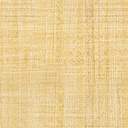 